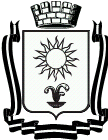 ПОСТАНОВЛЕНИЕАДМИНИСТРАЦИИ ГОРОДА – КУРОРТА  КИСЛОВОДСКАСТАВРОПОЛЬСКОГО КРАЯОб утверждении Порядка размещения сведений о доходах, расходах, об имуществе и обязательствах имущественного характера лиц, замещающих муниципальные должности, отдельные категории должностей муниципальной службы администрации, руководителей муниципальных учреждений города-курорта Кисловодска, и членов их семей на официальном сайте администрации города-курорта Кисловодска и предоставления этих сведений средствам массовой информации для опубликованияВ соответствии с постановлением Губернатора Ставропольского края от 24 сентября 2013 г. № 782 «Об утверждении порядка размещения сведений о доходах, расходах, об имуществе и обязательствах имущественного характера отдельных категорий лиц, их супруг (супругов) и несовершеннолетних детей на официальных сайтах органов государственной власти Ставропольского края, государственных органов Ставропольского края в информационно-телекоммуникационной сети «Интернет» и предоставления этих сведений средствам массовой информации для опубликования», в целях реализации Указа Президента Российской Федерации от 8 июля 2013 года № 613 «Вопросы противодействия коррупции», администрация города-курорта КисловодскаПОСТАНОВЛЯЕТ:Утвердить прилагаемый Порядок размещения сведений о доходах, расходах, об имуществе и обязательствах имущественного характера лиц, замещающих муниципальные должности, отдельные категории должностей муниципальной службы администрации, руководителей муниципальных учреждений города-курорта Кисловодска, и членов их семей на официальном сайте администрации города-курорта Кисловодска и предоставления этих сведений средствам массовой информации для опубликования.Считать утратившим силу постановление администрации города-курорта Кисловодска от 27.02.2017 № 135 «Об утверждении Положения о порядке размещения сведений о доходах, расходах, об имуществе и обязательствах имущественного характера лиц, замещающих муниципальные должности, отдельные категории должностей муниципальной службы администрации, руководителей муниципальных учреждений города-курорта Кисловодска, и  членов  их  семей  на официальном сайте администрации города-2курорта Кисловодска и предоставления этих сведений общероссийским средствам массовой информации для опубликования».Информационно-аналитическому отделу администрации города-курорта Кисловодска разместить настоящее постановление на официальном сайте администрации города-курорта Кисловодска в сети «Интернет». Контроль за выполнением настоящего постановления возложить на управляющего делами администрации города-курорта Кисловодска Г.Л. Рубцову.5. Настоящее постановление вступает в силу со дня его подписания.Исполняющий обязанностиГлавы города-курорта, первыйзаместитель главы администрациигорода-курорта Кисловодска						        В.С. СергиенкоПОРЯДОКразмещения сведений о доходах, расходах, об имуществе и обязательствах имущественного характера лиц, замещающих муниципальные должности, отдельные категории должностей муниципальной службы администрации, руководителей муниципальных учреждений города-курорта Кисловодска, и членов их семей на официальном сайте администрации города-курорта Кисловодска и предоставления этих сведений средствам массовой информации для опубликованияНастоящим Порядком размещения сведений о доходах, расходах, об имуществе и обязательствах имущественного характера лиц, замещающих муниципальные должности, отдельные категории должностей муниципальной службы администрации, руководителей муниципальных учреждений города-курорта Кисловодска, и членов их семей на официальном сайте администрации города-курорта Кисловодска и предоставления этих сведений средствам массовой информации для опубликования (далее по тексту – Порядок) регулируются вопросы размещения в информационно-телекоммуникационной сети «Интернет» на официальном сайте администрации города-курорта Кисловодска по адресу http://kislovodsk-kurort.org (далее – официальный сайт) и предоставления средствам массовой информации для опубликования:1)	сведений о доходах, расходах, об имуществе и обязательствах имущественного характера Главы города-курорта Кисловодска, их супруг (супругов) и несовершеннолетних детей, представляемых в соответствии с Указом Президента Российской Федерации от 18 мая 2009 года № 558 «О представлении гражданами, претендующими на замещение государственных должностей Российской Федерации, и лицами, замещающими государственные должности Российской Федерации, сведений о доходах, об имуществе и обязательствах имущественного характера»;2)	сведений о доходах, расходах, об имуществе и обязательствах имущественного характера муниципальных служащих, включенных в соответствующие перечни должностей (далее по тексту – муниципальных служащих), их супругов и несовершеннолетних детей; 3)	сведений о доходах, расходах, об имуществе и обязательствах имущественного характера руководителей муниципальных учреждений, созданных для обеспечения деятельности муниципальных органов города-курорта Кисловодска (далее – руководителей муниципальных учреждений), их супругов и несовершеннолетних детей.На официальном сайте размещаются и средствам массовой информации предоставляются для опубликования следующие сведения о доходах лиц, замещающих муниципальные должности, муниципальных служащих и сведения о доходах руководителя муниципального учреждения:перечень объектов недвижимого имущества, принадлежащих лицу, замещающему муниципальную должность, муниципальному служащему, руководителю муниципального учреждения, его супруге (супругу) и несовершеннолетним детям на праве собственности или находящихся в их пользовании, с указанием вида, площади и страны расположения каждого из таких объектов;перечень транспортных средств с указанием вида и марки, принадлежащих на праве собственности лицу, замещающему муниципальную должность, муниципальному служащему, руководителю муниципального учреждения, его супруге (супругу) и несовершеннолетним детям;общий годовой доход лица, замещающего муниципальную должность, муниципального служащего, руководителя муниципального учреждения, его супруги (супруга) и несовершеннолетних детей.На официальном сайте размещаются и средствам массовой информации предоставляются для опубликования сведения об источниках получения средств, за счет которых лицом, замещающим муниципальную должность, муниципальным служащим, их супругами и (или) несовершеннолетними детьми совершены сделки (совершена сделка) по приобретению земельного участка, другого объекта недвижимого имущества, транспортного средства, ценных бумаг (долей участия, паев в уставных (складочных) капиталах организаций), цифровых финансовых активов, цифровой валюты, если общая сумма таких сделок (сумма такой сделки) превышает общий доход лица, замещающего муниципальную должность, муниципального служащего и его супруги (супруга) за три последних года, предшествующих отчетному периоду.В размещаемых на официальном сайте и предоставляемых средствам массовой информации для опубликования сведениях о доходах и сведениях о расходах лица, замещающего муниципальную должность, муниципальных служащих, руководителей муниципальных учреждений запрещается указывать:иные сведения (кроме указанных в пункте 2 настоящего Порядка) о доходах, об имуществе и обязательствах имущественного характера лица, замещающего муниципальную должность, муниципального служащего, руководителя муниципального учреждения, его супруги (супруга) и несовершеннолетних детей;2) персональные данные супруги (супруга), детей и иных членов семьи лица, замещающего муниципальную должность, муниципального служащего, руководителя муниципального учреждения;3) данные, позволяющие определить место жительства, почтовый адрес, телефон и иные индивидуальные средства коммуникации лица, замещающего муниципальную должность, муниципального служащего, руководителя муниципального учреждения, его супруги (супруга), детей и иных членов семьи;4) данные, позволяющие определить местонахождение объектов недвижимого имущества, принадлежащих лицу, замещающему муниципальную должность, муниципальному служащему, руководителю муниципального учреждения, его супруге (супруга), несовершеннолетних детей, иных членов семьи на праве собственности или находящихся в их пользовании;5) информацию, отнесенную к государственной тайне или являющуюся конфиденциальной.Сведения о доходах, об имуществе и обязательствах имущественного характера и сведения о расходах лица, замещающего муниципальную должность, муниципального служащего и руководителя муниципального учреждения его супруги (супруга) и несовершеннолетних детей размещаются на официальном сайте администрации города-курорта Кисловодска.Сведения о доходах, об имуществе и обязательствах имущественного характера и сведения о расходах лица, замещающего муниципальную должность, муниципального служащего, сведения о доходах руководителей муниципальных учреждений находятся на официальном сайте, и ежегодно обновляются в течение 14 рабочих дней со дня истечения срока, установленного для их подачи.Размещение на официальном сайте сведений о доходах лица, замещающего муниципальную должность, муниципальных служащих, сведений о расходах лица, замещающего муниципальную должность, сведений о доходах руководителей муниципальных учреждений, а также предоставление указанных сведений обеспечивается:отделом кадров и информационно-аналитическим отделом администрации города-курорта Кисловодска – в отношении лица, замещающего муниципальную должность, муниципальных служащих аппарата администрации и руководителей муниципальных учреждений, в отношении которых аппарат администрации осуществляет функции и полномочия учредителя;должностными лицами отраслевых (функциональных) органов администрации, ответственными за работу по профилактике коррупционных и иных правонарушений – в отношении муниципальных служащих структурного подразделения администрации и руководителей муниципальных учреждений, в отношении которых осуществляют функции и полномочия учредителя.8. Предоставление сведений о доходах лица, замещающего муниципальную должность, муниципальных служащих, сведений о расходах лица, замещающего муниципальную должность, сведений о доходах руководителей муниципальных учреждений средствам массовой информации для опубликования обеспечивается отделом кадров администрации города-курорта Кисловодска (далее по тексту – отдел кадров).9. 	Сотрудники отдела кадров:1) в течение 3 рабочих дней со дня поступления запроса от средства массовой информации о предоставлении сведений о доходах лица, замещающего муниципальную должность, муниципального служащего, сведений о расходах лица, замещающего муниципальную должность, сведений о доходах руководителя муниципального учреждения для их опубликования сообщают о нем лицу, в отношении которого поступил такой запрос;2) в течение 7 рабочих дней со дня поступления запроса от средства массовой информации о предоставлении сведений о доходах лица, замещающего муниципальную должность, муниципального служащего, сведений о расходах лица, замещающего муниципальную должность, сведений о доходах руководителя муниципального учреждения для их опубликования обеспечивают предоставление средству массовой информации таких сведений в том случае, если такие сведения отсутствуют на официальном сайте.10. 	Муниципальные служащие отдела кадров, обеспечивающие размещение сведений о доходах лица, замещающего муниципальную должность, муниципальных служащих, сведений о расходах лица, замещающего муниципальную должность, сведений о доходах руководителей муниципальных учреждений на официальных сайтах и их предоставление средствам массовой информации для опубликования, несут в соответствии с законодательством Российской Федерации ответственность за несоблюдение требований, установленных настоящим Порядком, а также за разглашение сведений, отнесенных к государственной тайне или являющихся конфиденциальными.Управляющий делами администрациигорода-курорта                                                                                          Г.Л. РубцоваЗаведующий отделом кадровадминистрации города-курорта          			 	           А.В. Демидов23.06.2021город - курорт  Кисловодск№596Приложениек постановлению администрации города-курорта Кисловодскаот  23.06.2021№  596_____________